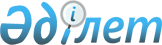 Об утверждении профессионального стандарта "Электротехнология"
					
			Утративший силу
			
			
		
					Приказ Заместителя Премьер-Министра Республики Казахстан - Министра индустрии и новых технологий Республики Казахстан от 17 марта 2014 года № 88. Зарегистрирован в Министерстве юстиции Республики Казахстан 13 мая 2014 года № 9413. Утратил силу приказом и.о. Министра энергетики Республики Казахстан от 9 декабря 2015 года № 704      Сноска. Утратил силу приказом и.о. Министра энергетики РК от 09.12.2015 № 704 (вводится в действие с 01.01.2016).      В соответствии с пунктом 3 статьи 138-5 Трудового Кодекса Республики Казахстан ПРИКАЗЫВАЮ:



      1. Утвердить прилагаемый профессиональный стандарт «Электротехнология».



      2. Департаменту электроэнергетики и угольной промышленности Министерства индустрии и новых технологий Республики Казахстан (Есимханов С.К.) в установленном законодательством порядке обеспечить:

      1) государственную регистрацию настоящего приказа в Министерстве юстиции Республики Казахстан;

      2) в течение десяти календарных дней после государственной регистрации настоящего приказа в Министерстве юстиции Республики Казахстан направление на официальное опубликование в средствах массовой информации и информационно-правовой системе «Әділет»;

      3) размещение настоящего приказа на интернет-ресурсе Министерства индустрии и новых технологий Республики Казахстан.



      3. Контроль за исполнением настоящего приказа возложить на вице-министра индустрии и новых технологий Республики Казахстан Джаксалиева Б.М.



      4. Настоящий приказ вводится в действие по истечении десяти календарных дней после дня его первого официального опубликования.      Заместитель Премьер-Министра

      Республики Казахстан – Министр

      индустрии и новых технологий

      Республики Казахстан                       А. Исекешев      «СОГЛАСОВАН»

      Министр труда и социальной

      защиты населения

      Республики Казахстан

      ____________ Т. Дуйсенова

Утвержден приказом     

Заместителя Премьер-Министра 

Республики Казахстан – Министра

индустрии и новых технологий 

Республики Казахстан    

от 17 марта 2014 года № 88  

Профессиональный стандарт

«Электротехнологии» 

1. Общие положения

      1. Профессиональный стандарт «Электротехнологии» (далее – ПС) определяет в области профессиональной деятельности требования к содержанию, качеству, условиям труда, квалификации и компетенциям работников и предназначен для:

      1) выработки единых требований к содержанию профессиональной деятельности, обновления квалификационных требований, отвечающих современным потребностям рынка труда;

      2) решения широкого круга задач в области управления персоналом;

      3) разработки образовательных стандартов, учебных планов, модульных учебных программ, а также разработки соответствующих учебно-методических материалов;

      4) проведения оценки профессиональной подготовленности и подтверждения соответствия квалификации специалистов.



      2. Основными пользователями ПС являются:

      1) выпускники организаций образования, работники;

      2) руководители и работники организаций, руководители и специалисты подразделений управления персоналом организаций;

      3) специалисты, разрабатывающие образовательные программы;

      4) специалисты в области оценки профессиональной подготовленности и подтверждения соответствия квалификации специалистов.



      3. На основе ПС могут разрабатываться внутренние, корпоративные стандарты организаций на функциональные модели деятельности, должности, повышение квалификации, аттестацию работников, систему стимулирования труда и другие.



      4. В настоящем профессиональном стандарте применяются следующие термины и определения:

      1) квалификация – степень профессиональной подготовленности работника к выполнению конкретного вида работы;

      2) квалификационный уровень/уровень квалификации – уровень требований к квалификации (компетенциям) работника, отражающий сложность, самостоятельность и ответственность выполняемых работ;

      3) предмет труда – предмет, на который направлены действия работника с целью создания продукта при помощи определенных средств труда;

      4) средства труда - средства, используемые работником для преобразования предмета труда из исходного состояния в продукт;

      5) вид трудовой деятельности – составная часть области профессиональной деятельности, сформированная целостным набором трудовых функций и необходимых для их выполнения компетенций;

      6) трудовая функция – интегрированный и относительно автономный набор трудовых действий, определяемых бизнес-процессом и предполагающий наличие необходимых компетенций для их выполнения в рамках конкретного вида трудовой деятельности;

      7) область профессиональной деятельности – совокупность видов трудовой деятельности отрасли, имеющая общую интеграционную основу (аналогичные или близкие назначение, объекты, технологии, в том числе средства труда) и предполагающая схожий набор трудовых функций и компетенций для их выполнения;

      8) ПС – стандарт, определяющий в конкретной области профессиональной деятельности требования к уровню квалификации, компетенций, содержанию, качеству и условиям труда;

      9) единица ПС – структурный элемент ПС, содержащий развернутую характеристику конкретной трудовой функции, которая является целостной, завершенной, относительно автономной и значимой для данного вида трудовой деятельности;

      10) профессия – основной род занятий трудовой деятельности человека, требующий определенных знаний, умений и практических навыков, приобретаемых в результате специальной подготовки и подтверждаемых соответствующими документами об образовании;

      11) компетенция – способность работника применять в профессиональной деятельности знания и умения;

      12) должность – структурная единица работодателя, на которую возложен круг должностных полномочий и должностных обязанностей;

      13) задача - совокупность действий, связанных с реализацией трудовой функции и достижением результата с использованием конкретных предметов и средств труда;

      14) отрасль – совокупность предприятий и организаций, для которых характерна общность выпускаемой продукции, технологии производства, основных фондов и профессиональных навыков работающих;

      15) отраслевая рамка квалификаций (далее – ОРК)- структурированное описание квалификационных уровней, признаваемых в отрасли;

      16) национальная рамка квалификаций (далее - НРК)– структурированное описание квалификационных уровней, признаваемых на рынке труда;

      17) функциональная карта – структурированное описание трудовых функций и профессиональных задач, выполняемых работником определенного вида трудовой деятельности в рамках той или иной области профессиональной деятельности. 

2. Паспорт ПС

      5. Вид экономической деятельности: 35 Электроснабжение, подача газа, пара и воздушное кондиционирование.



      6. Область профессиональной деятельности: Электротехнологии.



      7. Основная цель области профессиональной деятельности: обеспечение бесперебойной работы электротехнологических установок и систем.



      8. Виды трудовой деятельности, профессии, квалификационные уровни указаны в Приложения 1 к настоящему ПС. 

3. Карточка видов трудовой деятельности (профессий) 

Параграф 1. Техник-технолог

      9. Квалификационный уровень по ОРК: 4.



      10. Возможные наименования должностей:

      техник;

      технолог;

      энергетик.



      11. Обобщенное описание выполняемой трудовой деятельности – обеспечение нормативных характеристик работы электротехнологических установок и систем.



      12. Связь с действующими нормативными документами указана в таблице 1 приложения 2 к настоящему ПС.



      13. Требования к условиям труда, образованию и опыту работы техника-технолога приведены в таблице 2 приложения 2 к настоящему ПС.



      14. Перечень единиц ПС, определяющий трудовые функции, выполняемые техником-технологом, указан в таблице 3 приложения 2 к настоящему ПС.



      15. Описание единиц ПС, выполняемых техником-технологом, приведено в таблице 4 приложения 2 к настоящему ПС.



      16.Требования к компетенциям техника-технолога указаны в таблице 5 приложения 2 к настоящему ПС. 

4. Разработчики профессионального стандарта

      17. Разработчиком ПС является Министерство индустрии и новых технологий Республики Казахстан.



      18. Лист согласования, экспертиза и регистрация ПС приведены в приложении 3 к настоящему ПС.

Приложение 1        

к профессиональному стандарту

«Электротехнологии»     

Виды деятельности, профессии, квалификационные уровни

Приложение 2        

к профессиональному стандарту

«Электротехнологии»     

      Таблица 1. Связь с действующими нормативными документами

Таблица 2. Требования к условиям труда, образованию и опыту работы

                    техник-технолога

Таблица 3. Перечень единиц ПС, определяющий трудовые функции,

                  выполняемые техник-технологом

Таблица 4. Описание единиц ПС, выполняемых техник-технологом

Таблица 5. Требования к компетенциям техника-технолога 4-го

                     квалификационного уровня ОРК

Приложение 2        

к профессиональному стандарту

«Электротехнологии»     

                        Лист согласованияНастоящий ПС зарегистрирован ________________________________________

Внесен в Реестр профессиональных стандартов регистрационный № _______

Письмо (протокол) № ___________ Дата ____________________
					© 2012. РГП на ПХВ «Институт законодательства и правовой информации Республики Казахстан» Министерства юстиции Республики Казахстан
				№

п/пНаименование вида деятельностиНаименование профессии с учетом тенденций рынка трудаНаименование профессии согласно государственному классификатору занятий Республики Казахстан 01-2005Квалификационный уровень Отраслевой рамки квалификаций1.Обеспечение нормативных характеристик работы электротехнологических установок и системТехник - технологТехник - технолог4Государственный классификатор занятий Республики Казахстан (ГКЗ)Государственный классификатор занятий Республики Казахстан (ГКЗ)Базовая группа3111 «Техник-технолог»Квалификационный справочник должностей руководителей, специалистов и других служащихКвалификационный справочник должностей руководителей, специалистов и других служащихКвалификационный уровень Отраслевой рамки квалификаций (ОРК)КатегорииТехник-технолог4-Возможные места работы по профессии(предприятия, организации)Возможные места работы по профессии(предприятия, организации)Оборудованные и аттестованные рабочие местаОборудованные и аттестованные рабочие местаВредные и опасные условия трудаВредные и опасные условия трудаВозможное превышение предельно допустимой концентрации (ПДК) вредных веществ, превышение уровня шума.Возможное превышение предельно допустимой концентрации (ПДК) вредных веществ, превышение уровня шума.Особые условия допуска к работеОсобые условия допуска к работеВ соответствии с Законодательством Республики КазахстанВ соответствии с Законодательством Республики КазахстанКвалификационный уровень ОРКУровень профессионального образования и обученияУровень профессионального образования и обученияТребуемый опыт работы4Техническое образование и практический опыт работыТехническое образование и практический опыт работы1 год№

трудовой функцииНаименование трудовой функции (единицы профессионального стандарта)1Обследование состояния электротехнологических установок и систем2Организация бесперебойной работы электротехнологических установок и системАнализ работы электротехнологических установок и систем№

трудовой функцииПредметы трудаСредства трудаЗадачи (трудовые действия)1Электротехнологические установки и системыУтвержденные уполномоченными государственными органами нормативно-правовые документы, графики, акты дефектовки1-1) Проведение осмотров, выявление дефектов, внешних повреждений, осуществление контроля технологических параметров1Электротехнологические установки и системыУтвержденные уполномоченными государственными органами нормативно-правовые документы, графики1-2) Разработка графиков ремонта электротехнологических установок и систем, определение объема ремонта, материалов и запчастей2Электротехнологические установки и системыУтвержденные уполномоченными государственными органами нормативно-правовые документы, режимные карты, инструкции2-1) Проведение регулировок параметров, ремонта в соответствии с режимными картами, графиками несения нагрузок в работе электротехнологических установок и систем3Электротехнологические установки и системыУтвержденные уполномоченными государственными органами нормативно-правовые документы, инструкции3-1) Подготовка отчетности по проведенным регулировкам технологических параметров и ремонту по утвержденным формам и показателям№

задачиЛичностные и профессиональные компетенцииУмения

и навыкиЗнания1-1)Исполнительско–управленческая деятельность по реализации нормы под руководством, предусматривающая самостоятельное определение задач, организацию и контроль работы подчиненными работниками, ответственность за выявление отклонений от установленных режимов работы электротехнологических установок и системВыявление неисправных узлов, параметров отклонений от установленных режимов работы электротехнологических установок и системУстановленные нормативные технические характеристики электротехнологических установок и систем1-2)Исполнительско–управленческая деятельность по реализации нормы под руководством, предусматривающая самостоятельное определение задач, организацию и контроль работы подчиненными работниками, ответственность за результат составление графиков регулировок и ремонта электротехнологических установок и систем, определение объема ремонта, материалов и запчастейОрганизация и проведение регулировок и ремонта электротехнологических установок и систем, определение потребности в материалах и запчастяхПорядок проведения регулировок и ремонта электротехнологических установок и систем, расчеты объема ремонта, материалов и запчастей 2-1)Исполнительско–управленческая деятельность по реализации нормы под руководством, предусматривающая самостоятельное определение задач, организацию и контроль работы подчиненными работниками, ответственность за результаты работ по регулировке параметров, ремонту электротехнологических установок и систем в соответствии с режимными картами, графиками несения нагрузок Проведение регулировок параметров и ремонт в соответствии с режимными картами, графиками несения нагрузок в работе электротехнологических установок и системНормативные показатели параметров работы электротехнологических установок и систем3-1)Исполнительско–управленческая деятельность по реализации нормы под руководством, предусматривающая самостоятельное определение задач, организацию и контроль работы подчиненными работниками, ответственность за подготовку отчета по регулировкам технологических параметров и ремонту по утвержденным формам и показателямПодготовка отчетов по проведенным регулировкам технологических параметров и ремонту по утвержденным формам и показателямНазначение устройств и принцип работы электротехнологических установок и систем. Правила составления отчетов по регулировкам технологических параметров и ремонту электротехнологических установок и системНазвание организацииМинистерство труда и социальной защиты населения Республики Казахстан